            Конструирование по образцу «Транспорт» 1) вариант «Вертолет»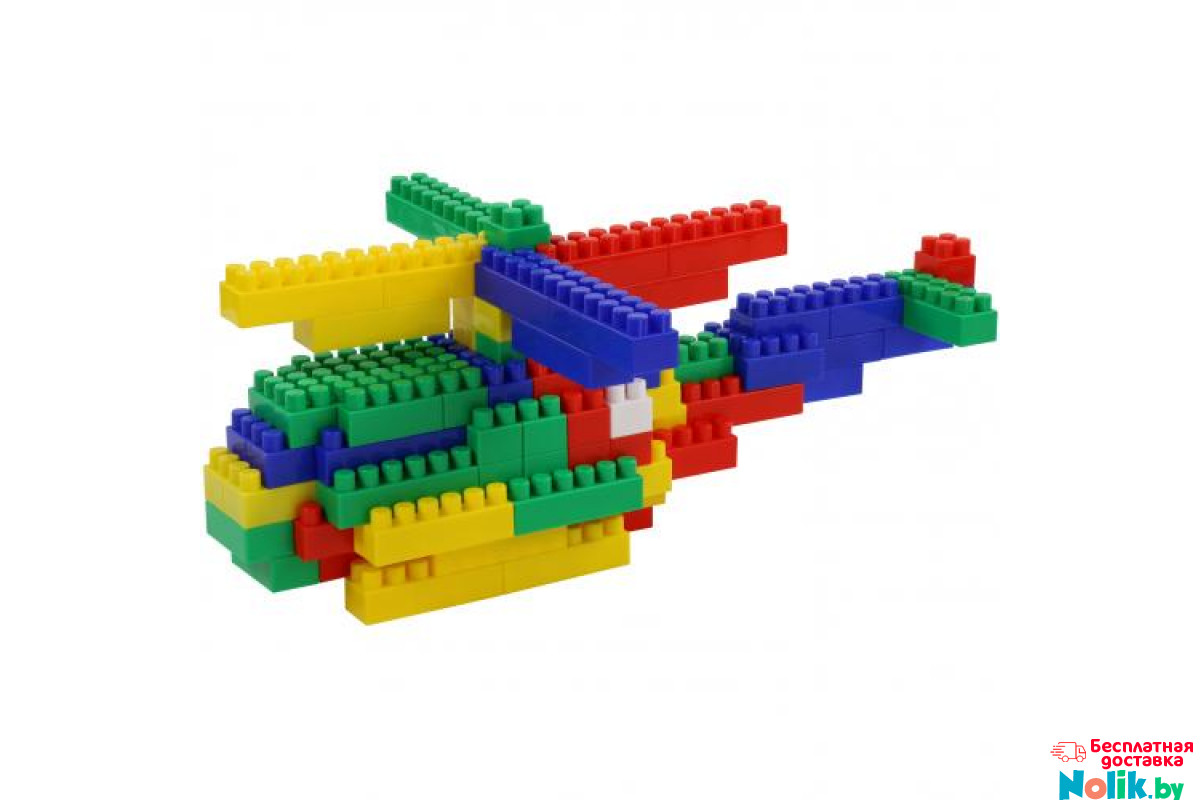 2) вариант «Грузовик»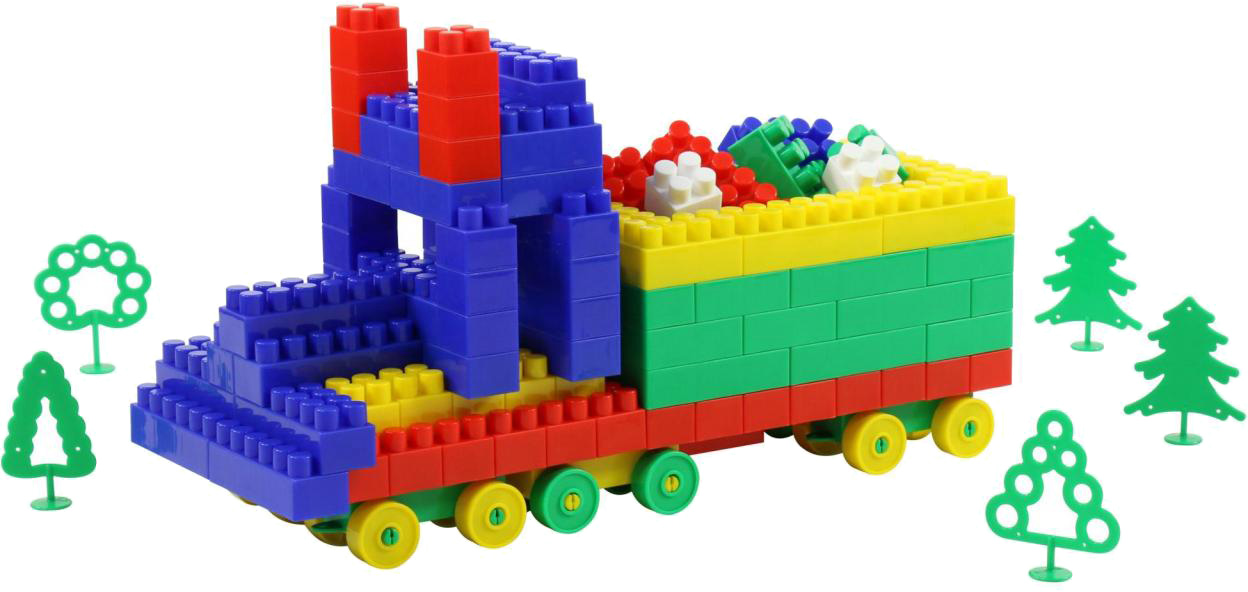 3)вариант «Танк»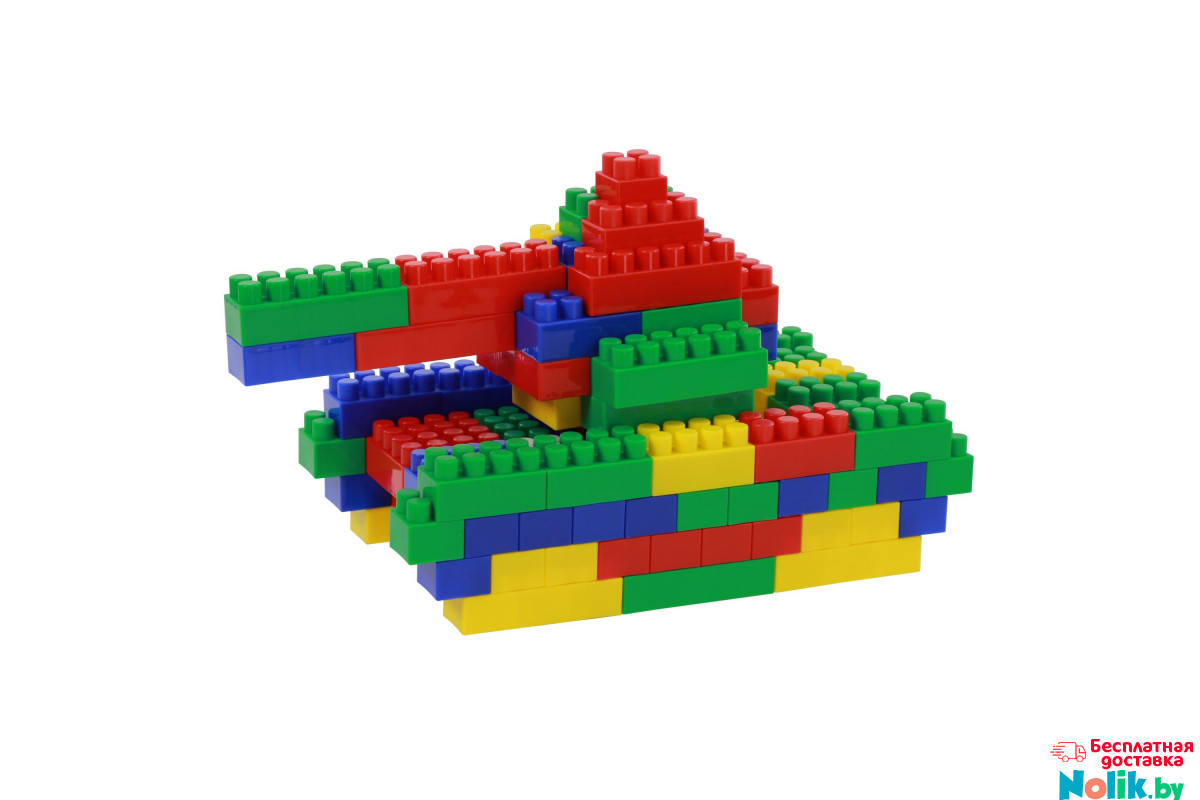 4)вариант «Лодка»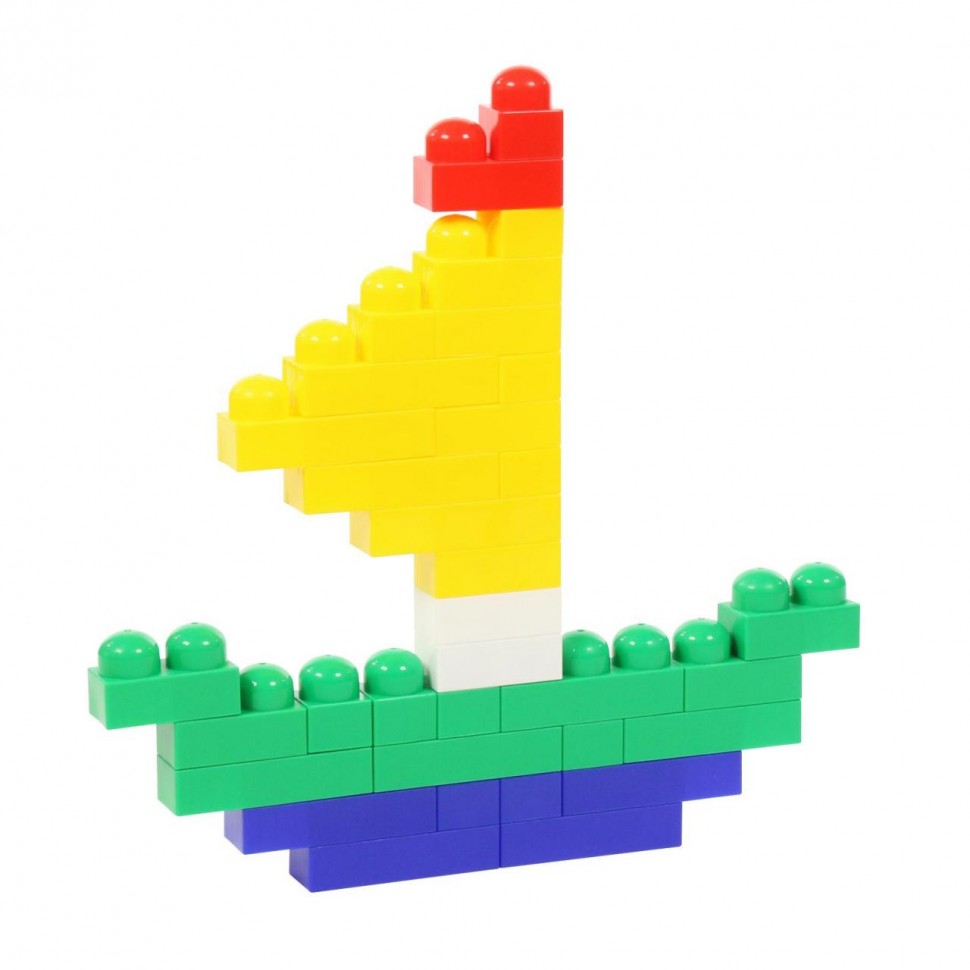 5)вариант «Самолет»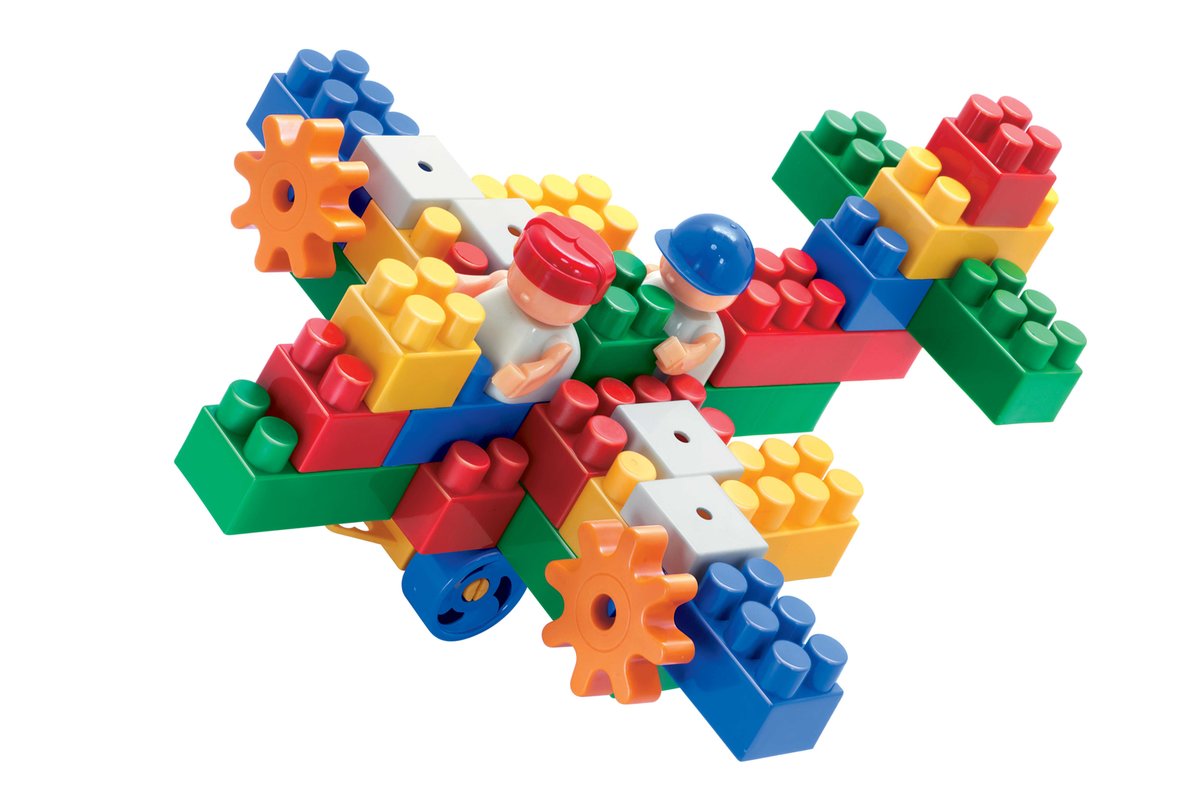 6) вариант «Велосипед»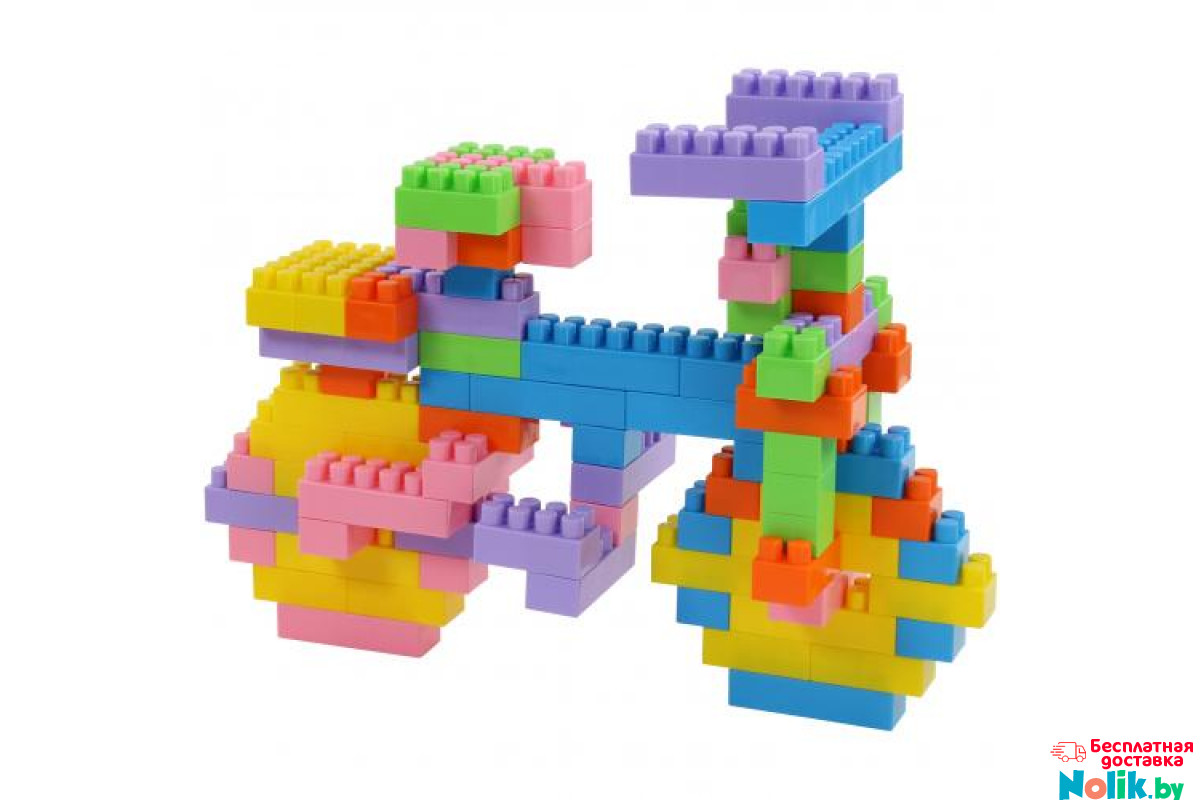 